Publicado en Ciudad de México el 26/10/2023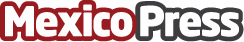 Andre El mann: positivo el crecimiento de la economíaAndre Elmann Arazi, CEO de Fibra Uno comparte su visión sobre el reciente reporte del INEGI sobre el crecimiento de la economía mexicanaDatos de contacto:Antonio LopezEmerging Markets News7869093123Nota de prensa publicada en: https://www.mexicopress.com.mx/andre-el-mann-positivo-el-crecimiento-de-la Categorías: Nacional Finanzas Logística Consumo Estado de México Ciudad de México Industria Automotriz http://www.mexicopress.com.mx